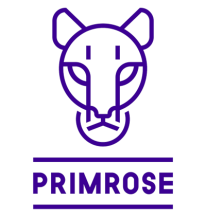 Primrose School Council Agenda
Wednesday, February 9th, 2022Everyone is welcome to attend and share their ideas in a free and open manner6:30pm-6:35pm - Welcome 6:35 pm-6:50 - Principal’s Report & Teacher’s Report – Ashley Hopkins -Deltini Employment Subdivision Presentation, Discussion, and Q&A6:50-7:00 pm – Treasurer’s Report – Colleen7:00-7:10 pm – Eco-Schools Report-Annalea/Carli/Ashley7:210-7:30 pm- Other Business from Executive Hot Lunches-Karen7:30 pm-8:00 pm – Time for Q&A, General Discussion, and Any Other BusinessCalendar of Upcoming Events: February 14-Red/Pink Day (Valentine’s Day)February 17-Report CardsFebruary 21-Family DayFebruary 23 - Day of Pink (Anti-Bullying Day)February 24- Grad and Picture Retake DayFebruary 25 - School Gear/Colours DayFebruary 28-Parent Involvement Committee Meeting-6:45-9:00 PM March 2 - UGDSB Parent Involvement Committee’s upcoming virtual event on March 2nd from 7:00 to 9:00pm. https://ugdsb.eventbuilder.com/PIC2022 (to register)